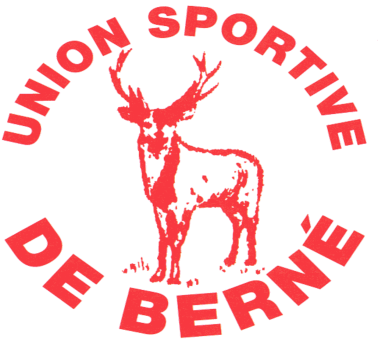 Programme de reprise aout 2015Reprise le 31/07Lundi 3/08 : 		entrainementMercredi 5/08 : 		entrainementSamedi 8/08 : 		match amical à KergloffMardi 11/08 : 		match amical à BieuzyVendredi 14/08 : 		tournoi à 4 à BernéLundi 17/08 : 		entrainementJeudi 20/08 : 		match amical à KernascledenDimanche 23/08 : 		coupe de FranceMercredi 26/08 : 		match amical contre GuemenéVendredi 28/08 : 		entrainementDimanche 30/08 : 		coupe de France ou de BretagneA partir de septembre, entrainement le mardi et le vendredi.Le championnat débute le 6/09.Pour le mois d’aout, prévoir tennis et chaussures de foot.N’hésitez pas à vous préparer physiquement dès le mois de juillet.